GOVERNMENT OF WEST BENGALHIGHER EDUCATION, SCIENCE & TECHNOLOGYAND BIOTECHNOLGY DEPARTMENT(C. S. BRANCH)BIKASH BHABAN, SALT LAKEKOLKATA-700091No. 1373–Edn (CS)/5P-52/98	Date: 07.12.2017NOTIFICATIONConsequent upon the Notification of the University Grants Commission’s (4th Amendment) Regulations published vide Number F.1-2/2016 dated 11.07.2016, and in continuation of the Department’s Order vide No. 920-Edn(CS) dated 31.12.2012, the matter regarding adoption of the Regulations was under active consideration of this Department for sometime past.After careful consideration of all the aspects in this regard, the Governor, in exercise of the powers conferred by section 18 of the West Bengal Universities and Colleges (Administration and Regulation) Act, 2017, has now been pleased to direct that the teachers and librarians of Government-aided Colleges in West Bengal, who come under the administrative jurisdiction of this Department, shall be guided by the Career Advancement Scheme (CAS) detailed in the Annexures to this notification.In this connection, the Governor is further pleased to direct that if the assessment period of any incumbent for the purpose of Career Advancement falls under both the UGC’s Regulations, 2010 and Regulations 2016, then for the purpose of computation of API score, the period prior to issuance of this notification shall be guided by the Department’s Order vide No. 920-Edn(CS) dated 31.12.2012 and all corresponding orders issued in this regard, and for the period falling after the date of issuance of this Notification shall be guided by the scheme provided in the Annexures to this notification.This notification shall take immediate effect from the date of its issuance.By Order of the Governor,SD/-(Madhumita Ray)SecretaryGovernment of West BengalPage 1 of 30ANNEXURE (A)To G.O. No. 1373–Edn (CS) dated 07.12.2017Guidelines and terms and conditions towards Career Advancement Scheme subject to fulfillment of required API scores as prescribed in the UGC Regulations (4th Amendment) 2016 for the teachers, librarians of Government-aided Colleges in West Bengal.APPENDIX – III: TABLE I(Please refer to UGC notification no. F.1-2/2016 dated 11th July, 2016)ACADEMIC PERFORMANCE INDICATORS (API) FOR CAREER ADVANCEMENT SCHEME (CAS) PROMOTIONS FOR ASSISTANT PROFESSOR, ASSOCIATE PROFESSOR IN COLLEGES.Based on the teacher’s self-assessment, API scores are proposed for (a) teaching related activities; domain knowledge; (b) participation in examination and evaluation; and (c) contribution to innovative teaching, new courses etc. The minimum API score required by teachers from this category is different for different levels of promotion. The self- assessment score should be based on objectively verifiable records. It shall be finalized by the screening cum evaluation / selection committee. Universities may detail the activities, in case institutional specificities require, adjust the weightages without changing the minimum total API scores required under this category.CATEGORY I: TEACHING, LEARNING AND EVALUATION RELATED ACTIVITIESNote:Direct Teaching 16/14/14 hours per week include the Lectures/Tutorials/Practical /Project Supervision/Field Work.University may prescribe minimum cut-off, say 75%, below which no scores may be assigned in these sub-categories.In consonance with established academic and teaching traditions, and with a view to reinforcing a student-centric and caring approach the teachers are encouraged to work with students, beyond the structure of classroom teaching. Indicatively, this could entail mentoring, guiding and counseling students. In particular teachers would be the best placed to identify and address the needs of students who may be differently abled, or require assistance to improve their academic performance, or to overcome a disadvantage. There are no prescribed hours for such efforts, measured either in weeks or months, or in the context and calculation of the API scores, these are nevertheless important and significant activities that could be carried out by teachers.CATEGORY II:	PROFESSIONAL DEVELOPMENT, CO-CURRICULAR AND EXTENSION ACTIVITIESBased on the teacher’s self-assessment, Category II API scores are proposed for Professional development, co-curricular and extension activities; and related contributions. The minimum API required by teachers for eligibility for promotion is fixed in Table II (A). A list of items and scores is given below. The self-assessment score should be based on objectively verifiable records and shall be finalized by the screening cum evaluation committee for the promotion of Assistant Professor to higher grades and selection committee for the promotion of Assistant Professor to Associate Professor.The model table below gives groups of activities and API scores. Universities may detail the activities or, in case institutional specificities require, adjust the weightages without changing the minimum total API score required under this category.Page 3 of 30CATEGORY-III:	RESEARCH AND ACADEMIC CONTRIBUTIONSBased on the teacher’s self-assessment, API scores are proposed for research and academic contributions. The minimum API scores required for teachers from this category are different for different levels of promotion in universities and colleges. The self-assessment score shall be based on verifiable records and shall be finalized by the screening cum evaluation committee for the promotion of Assistant Professor to higher grades and Selection Committee for the promotion of Assistant Professor to Associate Professor.Page 4 of 30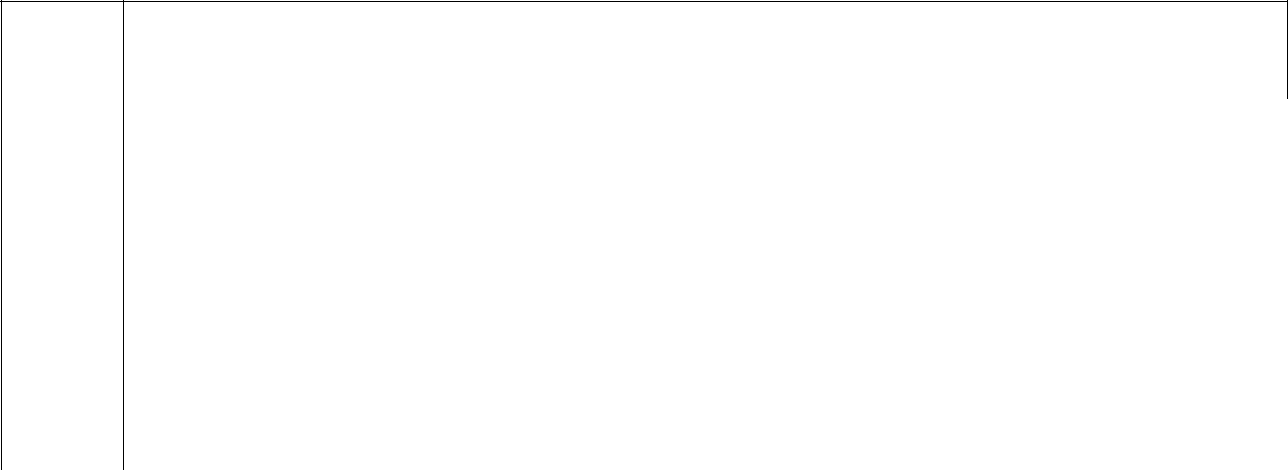 RESEARCH PROJECTS(C)Page 5 of 30Page 6 of 30presented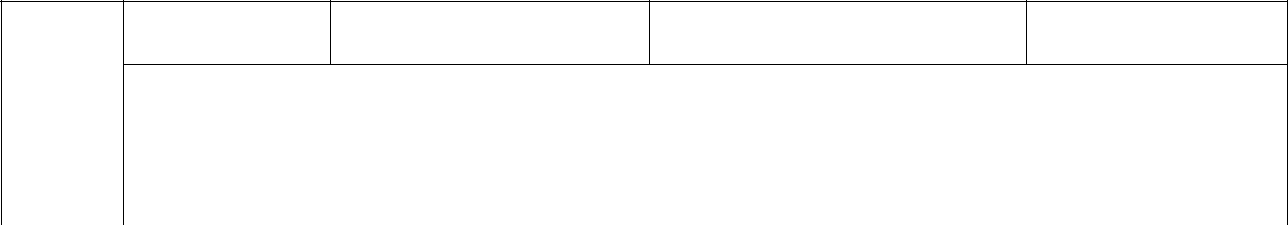 The score under this sub-category shall be restricted to 20% of the minimum fixed for Category III for any assessment periodWherever relevant to any specific discipline, the API score for paper in refereed journal would be augmented as follows: (i) paper with impact factor less than 1 - by 5 points; (ii) papers with impact factor between 1 and 2 by 10 points; (iii) papers with impact factor between 2 and 5 by 15 points; (iv) papers with impact factor between 5 and 10 by 20 points:(v) papers with impact factor above 10 by 25 points. The API for joint publications shall be calculated in the following manner: Of the total score for the relevant category of publication by the concerned teacher, the First and Principal / corresponding author /supervisor / mentor would share equally 70% of the total points and the remaining 30% would be shared equally by all other authors.The University shall identify the journal subject wise through subject expert committees and forward the recommendations to UGC in the format prescribed by UGC for approval of the UGC Standing Committee. The journal approved from the list, by the UGC StandardCommittee shall be included “List of Journal” notified by the UGC.APPENDIX - III TABLE - II (A)(Please refer to UGC notification no. F.1-2/2016 dated 11th July, 2016)MINIMUM APIS AS PROVIDED IN APPENDIX - III TABLE I TO BE APPLIED FOR THE PROMOTION OF TEACHERS UNDER CAREER ADVANCEMENT SCHEME (CAS) IN COLLEGES, AND WEIGHTAGES FOR EXPERT ASSESSMENTTeachers may score the balance of points from either Category II or Category III to achieve the minimum score required under Category II + III.APPENDIX-III - TABLE: III(Please refer to UGC notification no. F.1-2/2016 dated 11th July, 2016)MINIMUM ACADEMIC PERFORMANCE AND SERVICE REQUIREMENTS FORPROMOTION OF TEACHERS IN COLLEGESAPPENDIX- III TABLE VII(Please refer to UGC notification no. F.1-2/2016 dated 11th July, 2016)ACADEMIC PERFORMANCE INDICATORS (API) FOR PROMOTIONS OF ASSISTANT LIBRARIAN / COLLEGE LIBRARIAN UNDER CAREER ADVANCEMENT SCHEME (CAS).Direct Work load and weightage to be given to different levels of LibrariansBased on the Librarian Cadre’s self-assessment, API scores are proposed for (a) Library resources organization and maintenance of books, journals, reports, Development, organizationPage 9 of 30and management of e-resources; User awareness and instruction programmes, (b) ICT and other new technologies’ application for upgradation of library services andAdditional services such as extending library facilities on holidays, shelf order maintenance, library user manual, building and extending institutional library facilities to outsiders through external membership norms. The minimum API score required by Library Personnel from this category is different for different levels of promotion. The self assessment score should be based on objectively verifiable records. It shall be finalized by the screening cum evaluation / selection committee. Universities may detail the activities, in case institutional specificities require, adjust the weightages without changing the minimum total API scores required under this category.*Hours spent on administrative responsibilities, innovation, upgradation of services, extension services etc.CATEGORY-I: PROCUREMENT, ORGANIZATION, AND DELIVERY OF KNOWLEDGE AND INFORMATION THROUGH LIBRARY SERVICESCATEGORY II:	PROFESSIONAL DEVELOPMENT, CO-CURRICULAR AND EXTENSION ACTIVITIESBased on the Librarian Cadre’s self-assessment, category II API scores are proposed for co-curricular and extension activities; and Professional development related contributions. A list of items and scores is given below. The self-assessment score should be based on objectively verifiable records and shall be finalized by the screening cum evaluation committee for the promotion of Assistant Librarian / College Librarian to higher grades and selection committee for the promotion of Assistant Librarian/College Librarian (Stage 3) to Assistant Librarian / College Librarian (Stage 4).Page 11 of 30CATEGORY-III: RESEARCH AND ACADEMIC CONTRIBUTIONSBased on the self-assessment, API scores are proposed for research and library contributions. The minimum API scores required from this category are different for different levels of promotion in universities/colleges. The self-assessment score shall be based on verifiable records and shall be finalized by the screening cum evaluation committee for the promotion of Assistant Librarian/College Librarian to higher grades and Selection Committee for the promotion of Assistant Librarian/College Librarian (Stage 3 to Stage 4).Page 12 of 30Wherever relevant to any specific discipline, the API score for paper in refereed journal would be augmented as follows: (i) paper with impact factor less than 1 - by 5 points; (ii) papers with impact factor between 1 and 2 by 10 points; (iii) papers with impact factor between 2 and 5 by 15 points; (iv) papers with impact factor between 5 and 10 by 20 points: (v) papers with impact factor above 10 by 25 points. The API for joint publications shall be calculated in the following manner: Of the total score for the relevant category of publication by the concerned teacher, thePage 13 of 30First and Principal / corresponding author /supervisor / mentor would share equally 70% of the total points and the remaining 30% would be shared equally by all other authors.The University shall identify the journal subject wise through subject expert committees and forward the recommendations to UGC in the format prescribed by UGC for approval of the UGC Standing Committee. The journal approved from the list, by the UGC Standard Committee shall be included “List of Journal” notified by the UGC.APPENDIX - III TABLE - VII (A)(Please refer to UGC notification no. F.1-2/2016 dated 11th July, 2016)MINIMUM APIS FOR THE CAREER ADVANCEMENT SCHEME (CAS) OFPROMOTION OF FOR PROMOTIONS OF ASSISTANT LIBRARIAN / COLLEGE LIBRARIAN AND WEIGHTAGES FOR EXPERT ASSESSMENT IN SELECTION COMMITTEES, IN COLLEGESOne may score the balance of points from either Category II or Category III to achieve the minimum score required under Category II + III.Page 14 of 30APPENDIX-III - TABLE: IX(Please refer to UGC notification no. F.1-2/2016 dated 11th July, 2016)MINIMUM ACADEMIC PERFORMANCE AND SERVICE REQUIREMENTS FOR PROMOTION OF LIBRARIAN CADRES IN COLLEGESPage 15 of 30Note: The explanatory note provided for Table IIA for CAS for teachers is also applicable for the Librarian cadres as per the API score specified for this cadre.format for Annual Self-Assessment for the performance Based Appraisal System (PBAS) in respect of Teachers is annexed for ready references to frame the same for Assistant/College Librarian in Colleges.***************ANNEXURE (B)To G.O. No. 1373–Edn (CS) dated 07.12.2017This FORMAT for Annual Self-Assessment for the Performance Based Appraisal System (PBAS) is required to be filled up at the end of each Academic Year during the period of promotion and filled in Format along with all documents will be placed to the Screening / Selection Committee after duly approved by the IQAC and Principal/TIC/OIC of the concerned college.Annual Self-Assessment for the performance Based Appraisal System (PBAS)Session/ Year_______________(To be completed and submitted at the end of each academic year)Father’s /Mother’s name/Whether acquired any degrees or fresh academic qualifications during the year:Academic Staff College Orientation/ Refresher Course attended during the year:Educational Qualification (Graduation onwards):Page 16 of 30Details of Teaching/ Research/Academic Experience:I declare that the particulars given above are correct to the best of my knowledge and belief.Signature of the CandidateAll entries made above are checked and verified and found to be correct.Signature of the Co-ordinator, IQACDate:Seal:Signature of the Principal/TICDate:Seal:Page 17 of 30Part B: Academic Performance Indicators (API)(Please see detailed instruction of the  PBAS-I Proforma before filling out this section)CATEGORY 1: TEACHING, LEARNING AND EVALUATION RELATED ACTIVITIESLectures, T u t o r i a l s , Practical, Project Supervision and Field WorkW o r k l o a d  a s  p e r  U G C  R e g u l a t i o n s  2 0 1 6 :b ) Examination duties (question paper setting, evaluation of answer scripts) as per allotmentMaximum API Score :Assistant Professor Stage I : 20Assistant Professor Stage II : 20Assistant Professor Stage III : 20Innovative teaching- learning methodologies; updating of subject content/ course, mentoring etc.Updating of Courses/Curriculum Design:Participation/Innovative – Interactive courses:Participn./Innovative – Learning ModulesParticipn./Innovative – Case Studies prepared:Use of ICT or Computer-aided methods – ppt:Use of ICT – Multi-media/Simulation etc:Dev/Teaching Remedial/Bridge Courses:Dev/Teaching Soft skill/Communication/Personality Dev:Special Programs in Phys. Edn./Library:Innovative Composition/Creation in Music, Fine Arts, Perf Arts:Organizing & cond. of popular Prog. /Teaching Web-based/E-Library/IT-asst teaching:Page 19 of 30In consonance with established academic and teaching traditions, and with a view to reinforcing a student-centric and caring approach the teachers are encouraged to work with students, beyond the structure of classroom teaching. Indicatively, this could entail mentoring, guiding and counseling students. In particular teachers would be the best placed to identify and address the needs of students who may be differently abled, or require assistance to improve their academic performance, or to overcome a disadvantage. There are no prescribed hours for such efforts, measured either in weeks or months, or in the context and calculation of the API scores, these are nevertheless important and significant activities that could be carried out by teachers.Minimum API Score required for promotion under CAS for CATEGORY I (to be assessed yearly):Participation in Board of Studies, Academic and Administrative committees(Max API Score : 15)Professional Development activities (such as participation in seminars activities (such as participation in seminars talks, lectures in refresher / faculty development courses membership of associations, dissemination and general articles and anyother contribution)(Max API Score : 15)*For all categories of Teachers (Assistant/Associate)Total Score (a + b +c)	(Max : 45)Minimum API Score for CATEGORY II, required to be assessed cumulatively –CATEGORY-III: RESEARCH AND ACADEMIC CONTRIBUTIONS:Minimum API Score for CATEGORY I I I , required to be assessed cumulatively –(A) Research Papers Published inRefereed Journals as notified by UGC in ‘List of Journals’ –25/publication-Other Reputed Journals as notified by UGC in ‘List of Journals’ -10 per publicationPage 21 of 30Wherever relevant to any specific discipline, the API score for paper in refereed journal would be augmented as follows: (i) paper with impact factor less than 1 - by 5 points; (ii) papers with impact factor between 1 and 2 by 10 points; (iii) papers with impact factor between 2 and 5 by 15 points; (iv) papers with impact factor between 5 and 10 by 20 points: (v) papers with impact factor above 10 by 25 points. The API for joint publications shall be calculated in the following manner: Of the total score for the relevant category of publication by the concerned teacher, the First and Principal / corresponding author /supervisor / mentor would share equally 70% of the total points and the remaining 30% would be shared equally by all other authors.(B) Publications other than journal articles (books, chapters in books) as prescribed in UGC Regulation 2016.Text /Reference Books published by International Publisher with ISBN/ISSN number as approved by University : 30 per book for single authorSubject Books published by National level Publisher with ISBN/ISSN number or State /Central Govt. Publications as approved by University :20 per book for single authorSubject Books published by other local Publisher with ISBN/ISSN number as approved by University :15 per book for single authorChapter in Books published by National /International level Publisher with ISBN/ISSN number as approved by University :International -10 per chapterNational – 05 per chapterIII (C) RESEARCH PROJECTSIII (C) (i) Sponsored Projects:(a)Major Project with grants above Rs.30 lakhs (science)/above Rs.5 lakhs (Arts) - 20 per projectMajor Project with grants Rs.05 lakhs up to Rs.30 lakhs (science)/Rs.03 lakhs up to Rs.05 lakhs (Arts) - 15per projectMinor Project with grants above Rs. 01 lakh up to Rs.05 lakhs (science)/Rs.01 lakh up to Rs.03lakhs (Arts) -10 per projectPage 22 of 30III (C) (ii) Consultancy Projects:Amount Mobilized with a minimum of Rs.10 lakhs( Science)/Rs. 02 lakhs ( Arts)- 10 for every Rs.10 lakhs and Rs.02 lakhsIII (C) (iii) Projects outcome/outputsAPI score:Patent / Technology transfer / Product/Process (for Science)-International level output--30 / each outputNational level output--- 20/each output(a) For Science: Patent / Technology transfer / Product/Process:For Arts: Major Policy document prepared for International bodies WHO/UNO/UNESCO/UNICEF ETC.) / Central/State Government /local BodiesMajor Policy document prepared for International bodies like WHO/UNO/UNESCO/UNICEF etc. Central/State Government /local Bodies(for Arts )—Major Policy document prepared for International bodies-30Central Government-20State Government --10Local Bodies---05Page 23 of 30III(D) Research GuidanceAPI Score – (i) Ph.D. awarded/ Thesis Submitted – 15 / 10 (for both Science & Arts) perIII(E)  Fellowships, Awards and Invited lectures delivered in conferences/seminar( III)E.(i) Fellowship /Award :a) International Award/Fellowship from academic bodies- 15/award & 15 / fellowship b) National Award/Fellowship from academic bodies- 10/award & 10 / fellowship c) State /University level Award from academic bodies- 05/awardPage 24 of 30III)E.(ii) Invited Lectures/papers.a)International-7/lecture or 5/paper presentedb) National-5/lecture or 3/paper presentedc)State /University level-3 /lecture or 2/paper presented*The score under this sub-category shall be restricted to 20% of the minimum fixed for Category III for any assessment periodIII(F) Development of e-learning delivery process /materialAPI score -10/ Module*Minimum	total API scores	required for promotion under CATEGORY I +CATEGORY II*:Teachers may score the balance of points from either Category II or Category III to achieve the minimum score required under Category II + IIIPage 25 of 30CATEGORY I:Teaching, learning and evaluation related activities (to be assessed yearly)II	CATEGORY	II:Co- curricular,	extension	andprofessional	development relatedactivity ( to be assessedcumulatively for assessmentperiod)CATEGORY III: Research and Academic Contributions ( to be assessed cumulatively for assessment period)Page 26 of 30SUMMARY OF API SCORE: FOR THOSE WHERE ASSESSMENT PERIOD COVERS BOTH UGC REGULATIONS, 2010 AND UGC REGULATIONS, 2016 (4th AMENDMENT)Date of Screening Committee / Selection committee :Venue:• Name of the applicant:	Subject:Date of RC/OP/ WORKSHOP :Assessment periodPage 27 of 30Part C: For use of the Screening/ Selection CommitteeName of the College:Date of the Meeting:	Venue:Name of the Incumbent: Shri/Smt/Dr.Present designation: Assistant Professor (Stage 1/ Stage 2/ Stage 3) of ……………………….Date of joining:	Awarded Ph. D. on:Date of Confirmation:Scale of Pay: Rs. 15600-39100/- with AGP of Rs. 6000 / 7000 / 8000Designation after promotion: Assistant Professor (Stage 2 / Stage 3) /Associate Professor (Stage 4) Scale of Pay: Rs. 15600-39100/- or Rs. 37400-67000/- with AGP of Rs. 7000 / 8000 / 9000Date of effect:Score for Interview (for Stage 3 to Stage 4) [F.M. 20]:The Screening/Selection Committee has considered the proposal for promotion under CAS in respect of the incumbent mentioned above from the post of Assistant Professor (Stage 1/ Stage 2/ Stage 3) to the post of Assistant Professor (Stage 2/ Stage 3) / Associate Professor (Stage 4). As the incumbent has fulfilled all conditions as laid down in G.O. No. ……… dated ………….. forpromotion under CAS , the Committee recommends that the incumbent be promoted to the post of Assistant Professor (Stage 2/ Stage 3) /Associate Professor (Stage 4) with AGP of ` 7000 /Page 28 of 308000 / 9000 with effect fromThe Committee further recommends that the post held by the incumbent be upgraded to the post of Assistant Professor (Stage 2/ Stage 3) /Associate Professor (Stage 4) with AGP of ` 7000 / 8000 /9000 with effect from …………………….. and the same would be reverted back to the post ofAssistant Professor (Stage 1) as soon as it would fallen vacant due to superannuation or any other reason.Necessary particulars with all relevant documents be sent to the Government for approval.Signature of the Expert with Date and Seal(Nominated by the VC of the affiliating University)affiliating University)Signature of Govt. Nominee with Date and Seal (Nominated by the DPI, West Bengal)Signature of the Expert with Date and Seal (Nominated by the VC of theSignature of the Principal/ TIC of College with Date and SealPart D: for use of the Governing Body / Administrator of the CollegeThe  Governing  body  in  its  meeting  held  on  ……….  Resolved  that  on  the  basis  of  therecommendation of the screening/selection committee for the purpose of considering the matter of promotion under CAS, Sri/Smt./Dr…………………….. of the Department of ………………of this college be promoted to the post of Assistant/ Associate Professor in the scale of pay Rs. 15600/- - 39100/- or Rs. 37400/- - 67000/- with AGP of Rs. 7000/8000/9000 with effect from……………….It is resolved that the post held by Sri/Smt./Dr. …………… be upgraded to the post Assistant/Associate Professor in the scale of pay Rs. 15600/- - 39100/- or Rs. 37400/- - 67000/- with AGP of Rs. 7000/8000/9000 and the same will be reverted to the post of Assistant Professor (Stage 1) as soon as it falls vacant.Resolved further that the Principal/TIC/Secretary would take up the matter with the DPI, West Bengal by providing with the following in respect of the incumbent:All Pay Fixation memos countersigned by the Principal/TIC.Year-wise detailed leave statement countersigned by the Principal/TIC.Date:	Signature of the President/ AdministratorSeal******************Page 29 of 30No. 1373/1(16) –Edn (CS)/5P-52/98	Date: 07.12.2017Copy forwarded for information and for necessary action to:–Accountant General, (A&E), West Bengal,Finance Department, Group – P (Pay) of the State Government,Finance Department (Group –B) of the State Government,Director of Public Instruction, West Bengal, Bikash Bhavan, Kolkata – 91.The Director of Treasuries and Accounts, 4, Lyons Range, Kolkata – 700 001.The Pay & Accounts Officer, Kolkata Pay & Accounts Office-I, 81/2/2, Phears Lane, Kol-700012.The Pay & Accounts Officer, Kolkata Pay & Accounts Office-II, P-1, Hyde Lane, Jahar Building, Kolkata – 73.The Pay & Accounts Officer, Kolkata Pay & Accounts Office-III, IB Block, Sector III, Salt Lake City, Kolkata – 106.The Treasury Officer, ___________________________________ Treasury,Joint Secretary, Budget Branch of this Department,Joint Secretary, College Sponsored Branch of this Department,P.S. to Hon’ble MIC, Higher Education Department, Government of West Bengal.Sr. P.A. to the Additional Chief Secretary of this Department,Sr. P.A to the Secretary of this Department,Computer Cell of this Department,Guard File.Joint SecretaryPage 30 of 30Direct Teaching Hours per weekAssistant Professor16Associate Professor14Professor14CategoNature ofAssociate ProfessorAssociate ProfessorryActivityAssistant ProfessorAssistant ProfessorMax.Actual ScoreMax.Actual ScoreIa. Direct70Actual hours60Actual hoursTeachingspent perspent peracademic yearacademic÷7.5year ÷7.75b. Examination20Actual hours20Actual hoursduties (questionspent perspent perpaper setting,academic yearacademicInvigilation,÷10year ÷10evaluation ofPage 2 of 30Page 2 of 30answer scripts)as per allotmentc. Innovative10Actual hours15Actual hoursTeaching –spent perspent perlearningacademic yearacademicmethodologies,÷10year ÷10updating ofsubjectcontents/courses,mentoring etc.CategoNature of ActivityNature of ActivityMaximumActual ScoreActual Scorery IIAPI Scorea.Studentrelatedco-curricular,15Actual hours spent perActual hours spent perextension and field based activitiesextension and field based activitiesextension and field based activitiesacademic year ÷10academic year ÷10(i)  Discipline  related  co-curricular(i)  Discipline  related  co-curricular(i)  Discipline  related  co-curricularactivities (e.g. remedial classes, careeractivities (e.g. remedial classes, careeractivities (e.g. remedial classes, careercounseling,counseling,counseling,studystudyvisit,visit,studentstudentseminar and other events.)seminar and other events.)seminar and other events.)seminar and other events.)seminar and other events.)seminar and other events.)seminar and other events.)(ii)   Other   co-curricular   activities(ii)   Other   co-curricular   activities(ii)   Other   co-curricular   activities(ii)   Other   co-curricular   activities(ii)   Other   co-curricular   activities(ii)   Other   co-curricular   activities(ii)   Other   co-curricular   activities(ii)   Other   co-curricular   activities(ii)   Other   co-curricular   activities(Cultural, Sports, NSS, NCC etc.)(Cultural, Sports, NSS, NCC etc.)(Cultural, Sports, NSS, NCC etc.)(Cultural, Sports, NSS, NCC etc.)(Cultural, Sports, NSS, NCC etc.)(Cultural, Sports, NSS, NCC etc.)(Cultural, Sports, NSS, NCC etc.)(Cultural, Sports, NSS, NCC etc.)Extension and dissemination activitiesExtension and dissemination activitiesExtension and dissemination activitiesExtension and dissemination activitiesExtension and dissemination activitiesExtension and dissemination activitiesExtension and dissemination activitiesExtension and dissemination activitiesExtension and dissemination activities(public(public/popular/popularlectures/talks/seminars etc.)lectures/talks/seminars etc.)lectures/talks/seminars etc.)lectures/talks/seminars etc.)lectures/talks/seminars etc.)lectures/talks/seminars etc.)lectures/talks/seminars etc.)b.ContributionContributionContributiontocorporatecorporatecorporatelifeand15Actual hours spent permanagementmanagementmanagementofthedepartmentdepartmentdepartmentandacademic year ÷10institutioninstitutionthroughthroughthroughparticipationparticipationparticipationinacademicacademicandandadministrativeadministrativeadministrativecommittees and responsibilities.committees and responsibilities.committees and responsibilities.committees and responsibilities.committees and responsibilities.committees and responsibilities.committees and responsibilities.committees and responsibilities.i).AdministrativeAdministrativeAdministrativeAdministrativeresponsibilityresponsibilityresponsibility(including  as  Dean  /  Principal  /(including  as  Dean  /  Principal  /(including  as  Dean  /  Principal  /(including  as  Dean  /  Principal  /(including  as  Dean  /  Principal  /(including  as  Dean  /  Principal  /(including  as  Dean  /  Principal  /(including  as  Dean  /  Principal  /(including  as  Dean  /  Principal  /Chairperson / Convener / Teacher-in-Chairperson / Convener / Teacher-in-Chairperson / Convener / Teacher-in-Chairperson / Convener / Teacher-in-Chairperson / Convener / Teacher-in-Chairperson / Convener / Teacher-in-Chairperson / Convener / Teacher-in-Chairperson / Convener / Teacher-in-Chairperson / Convener / Teacher-in-charge/similarcharge/similarcharge/similarcharge/similarotherotherdutiesdutiesthatrequire  regular  office  hrs  for  itsrequire  regular  office  hrs  for  itsrequire  regular  office  hrs  for  itsrequire  regular  office  hrs  for  itsrequire  regular  office  hrs  for  itsrequire  regular  office  hrs  for  itsrequire  regular  office  hrs  for  itsrequire  regular  office  hrs  for  itsrequire  regular  office  hrs  for  itsdischarge)discharge)(ii). Participation in Board of Studies,(ii). Participation in Board of Studies,(ii). Participation in Board of Studies,(ii). Participation in Board of Studies,(ii). Participation in Board of Studies,(ii). Participation in Board of Studies,(ii). Participation in Board of Studies,(ii). Participation in Board of Studies,(ii). Participation in Board of Studies,AcademicAcademicandandAdministrativeAdministrativeAdministrativeCommitteesCommitteesCommitteesc.ProfessionalProfessionalProfessionalDevelopmentDevelopmentDevelopmentDevelopmentactivitiesactivities15Actual hours spent per(suchasparticipationparticipationparticipationparticipationinseminars,seminars,academic year ÷10conferences,conferences,conferences,shortshorttermtermtrainingtrainingcourses,  industrial  experience,  talks,courses,  industrial  experience,  talks,courses,  industrial  experience,  talks,courses,  industrial  experience,  talks,courses,  industrial  experience,  talks,courses,  industrial  experience,  talks,courses,  industrial  experience,  talks,courses,  industrial  experience,  talks,courses,  industrial  experience,  talks,lectureslecturesinrefreshers/facultyrefreshers/facultyrefreshers/facultyrefreshers/facultydevelopmentdevelopmentdevelopmentcourses,courses,courses,disseminationdisseminationdisseminationand  general  articles  and  any  otherand  general  articles  and  any  otherand  general  articles  and  any  otherand  general  articles  and  any  otherand  general  articles  and  any  otherand  general  articles  and  any  otherand  general  articles  and  any  otherand  general  articles  and  any  otherand  general  articles  and  any  othercontribution)contribution)contribution)CateActivityFaculty  ofSciences/Faculties of Languages /Faculties of Languages /Faculties of Languages /MaximumMaximumgoryEngineeringEngineering/Humanities/   Arts/scoreforEngineeringEngineering/Humanities/   Arts/scoreforAgriculture / Medical /Agriculture / Medical /Agriculture / Medical /Social Sciences / LibrarySocial Sciences / LibrarySocial Sciences / LibraryUniversity  /University  /Veterinary SciencesVeterinary Sciences/  Physicaleducation/CollegeManagementManagementteacher*ResearchRefereedJournalsasRefereedJournalsas25 perIIIPapersnotified by the UGC#notified by the UGC#notified by the UGC#notified by the UGC#PublicationPublicationIIIpublished(A)publishedOther  Reputed  JournalsOther  Reputed  JournalsOther  Reputed  JournalsOther Reputed Journals asOther Reputed Journals asOther Reputed Journals as10 per(A)in:Other  Reputed  JournalsOther  Reputed  JournalsOther  Reputed  JournalsOther Reputed Journals asOther Reputed Journals asOther Reputed Journals as10 peras notified by the UGC#notified by the UGC #PublicationPublicationIIIPublicationText/Reference, BooksText/Reference, Books30 per Book30 per Book(B)s other thanpublished bypublished by Internationalfor Singlefor SinglejournalInternational Publishers,Publishers, withAuthorAuthorarticleswith ISBN/ISSN numberISBN/ISSN number as(books,as approved by theapproved by thechapters  inUniversity and posted onUniversity and posted onbooks)its website. The List willits website. The List willbe intimated to UGC.be intimated to UGC.Subject Books, publishedSubject Books, published20 perBookby National levelby National levelforSinglepublishers, withpublishers, withAuthorISBN/ISSN number orISBN/ISSN number orState/Central Govt.State/Central Govt.Publications as approvedPublications as approvedby the University andby the University andposted on its website.posted on its website. TheThe List will beList will be intimated tointimated to UGCUGCSubject Books, publishedSubject Books, published15 perBookby other local publishers,by other local publishers,forSinglewith ISBN/ISSN numberwith ISBN/ISSN numberAuthoras approved by theas approved by theUniversity and posted onUniversity and posted onits website. The List willits website. The List willbe intimate to UGCbe intimate to UGCChapters in BooksChapters in BooksInternationalInternationalpublished by Nationalpublished by National and-10 perand International levelInternational levelChapterChapterpublishers, withpublishers, withNational – 5National – 5ISBN/ISSN number asISBN/ISSN number asper Chapterper Chapterapproved by theapproved by theUniversity and posted onUniversity and posted onits website. The List willits website. The List willbe intimate to UGCbe intimate to UGC(a)MajorMajorProjectswithwith20 per ProjectProjectswithgrantsaboveRs.5grants  above  Rs.grants  above  Rs.lakhsIII (C)Sponsored30 lakhsIII (C)Sponsored(i)Projects:(b)MajorMajorProjectswithwith15 per projectProjectswithgrantsaboveRs.3grants  above  Rs.grants  above  Rs.lakhs up to Rs. 5 lakhslakhs up to Rs. 5 lakhslakhs up to Rs. 5 lakhslakhs up to Rs. 5 lakhs5 lakhs up to Rs.5 lakhs up to Rs.30 lakhs(c) Minor Project(c) Minor Project(c) Minor Project(c) Minor ProjectMinorMinorMinorProjectwithwith10 per project10 per project10 per project10 per projectwith grants abovewith grants abovewith grants abovewith grants abovegrants  abovegrants  abovegrants  abovegrants  aboveRs.1Rs. 1 lakh up toRs. 1 lakh up toRs. 1 lakh up toRs. 1 lakh up tolakh up to Rs. 3 lakhslakh up to Rs. 3 lakhslakh up to Rs. 3 lakhslakh up to Rs. 3 lakhslakh up to Rs. 3 lakhslakh up to Rs. 3 lakhsRs.5 lakhsRs.5 lakhsIIIConsultancAmountAmountAmountAmountAmountmobilizedmobilizedmobilized10  for  every  Rs.  1010  for  every  Rs.  1010  for  every  Rs.  1010  for  every  Rs.  1010  for  every  Rs.  10(C)y Projectsmobilizedmobilizedwithawithwithaminimumminimumoflakhs and Rs. 2 lakhslakhs and Rs. 2 lakhslakhs and Rs. 2 lakhslakhs and Rs. 2 lakhslakhs and Rs. 2 lakhs(ii)minimumminimumof  Rs..of  Rs..Rs. 2 lakhsRs. 2 lakhsRs. 2 lakhsRs. 2 lakhs10 lakhs10 lakhsIIIProjectsPatent/TechnologPatent/TechnologPatent/TechnologPatent/TechnologMajorMajorMajorPolicyPolicy30 for each International30 for each International30 for each International30 for each International30 for each International(C)Outcome/ytransfertransfer/document prepared fordocument prepared fordocument prepared fordocument prepared fordocument prepared fordocument prepared for/  20  for  each  national/  20  for  each  national/  20  for  each  national/  20  for  each  national/  20  for  each  national(iii)OutputsProduct / ProcessProduct / ProcessProduct / ProcessProduct / Processinternationalinternationalinternationalinternationalbodiesbodiesleveloutputoutputoutputor  patent.likelikeMajorpolicypolicydocumentWHO/UNO/UNESCOWHO/UNO/UNESCOWHO/UNO/UNESCOWHO/UNO/UNESCOWHO/UNO/UNESCOWHO/UNO/UNESCOof International bodies –of International bodies –of International bodies –of International bodies –of International bodies –/UNICEF etc. Central/UNICEF etc. Central/UNICEF etc. Central/UNICEF etc. Central/UNICEF etc. Central/UNICEF etc. Central30 Central Government30 Central Government30 Central Government30 Central Government30 Central Government/   State/   State/   StateGovt./LocalGovt./LocalGovt./Local–  20,  State  Govt.-10–  20,  State  Govt.-10–  20,  State  Govt.-10–  20,  State  Govt.-10–  20,  State  Govt.-10BodiesBodiesBodiesLocal bodies – 5Local bodies – 5Local bodies – 5Local bodies – 5Local bodies – 5IIIRESEARCHGUIDANCEGUIDANCEGUIDANCEGUIDANCE(D)IIIM. Phil.Degree awardedDegree awardedDegree awardedDegree awardedDegree awardedDegree awardedDegree awarded5 per candidate5 per candidate5 per candidate(D)(i)IIIPh.D.DegreeDegreeawardedawarded/Degree awarded / ThesisDegree awarded / ThesisDegree awarded / ThesisDegree awarded / ThesisDegree awarded / ThesisDegree awarded / Thesis15/1015/10per(D)Thesis submittedThesis submittedThesis submittedThesis submittedsubmittedsubmittedcandidatecandidatecandidate(ii)III EFellowships,Fellowships,Awards and Invited lecturesAwards and Invited lecturesAwards and Invited lecturesAwards and Invited lecturesAwards and Invited lecturesdelivered in conferences /delivered in conferences /delivered in conferences /delivered in conferences /delivered in conferences /delivered in conferences /delivered in conferences /delivered in conferences /seminarsseminarsIIIFellowships/InternationalInternationalInternationalInternationalInternationalInternational15per award /per award /(E)(i)AwardsAward/FellowshipAward/FellowshipAward/FellowshipAward/FellowshipAward/FellowshipAward/FellowshipAward/FellowshipAward/Fellowshipfrom15perfromfromacademicacademicacademicacademicacademicFellowshipFellowshipFellowshipbodiesbodiesbodies/Associationsbodies/Associationsbodies/Associationsbodies/Associationsbodies/Associationsbodies/AssociationsNationalNationalNationalNational10per award /per award /Award/FellowshipAward/FellowshipAward/FellowshipAward/FellowshipAward/FellowshipAward/FellowshipAward/FellowshipAward/Fellowshipfrom10perfromfromacademicacademicacademicacademicacademicbodies/bodies/FellowshipFellowshipFellowshipbodiesbodiesAssociationsAssociationsAssociationsState/UniversityState/UniversityState/UniversityState/UniversityState/UniversityState/UniversityState/Universitylevel5 per award5 per award5 per awardlevel   awardlevel   awardlevel   awardfromfromaward   fromaward   fromaward   fromacademicacademicacademicacademic bodiesacademic bodiesacademic bodiesacademic bodiesbodies/ Associationsbodies/ Associationsbodies/ Associationsbodies/ Associationsbodies/ Associationsbodies/ AssociationsIIIInvitedInternationalInternationalInternationalInternationalInternationalInternational7perlecture  /5(E)(ii)lectures/perperpaperpaperspresentedpresentedpresentedNational levelNational levelNational levelNational levelNational levelNational level5perlecture  /3perperpaperpresentedpresentedpresentedState/UniversityState/UniversityState/UniversityState/UniversityState/University levelState/University levelState/University levelState/University levelState/University levelState/University level3perlecture  /2levellevelperperpaperIII (F)    Development of e-learning delivery process/material10 per moduleCateActivityAssistantAssistantAssistantgoryProfessor /Professor /Professorequivalentequivalent(Stage 3)cadres:cadres: (Stageto Assoc.(Stage2 to Stage 3)Professor/equivalent1 to Stage 2)cadres (Stage 4)ITeaching-80/Year80/year75/yearlearning,EvaluationRelatedActivitiesIIProfessional50/50/ Assessment50/ Assessment periodDevelopmentAssessmentperiodand   Extensionand   Extensionperiodactivities-Minimum scoreMinimum scorerequired  tobeassessedcumulativelyPage 7 of 30Page 7 of 30IIIResearchand20/50/ Assessment75/ Assessment periodAcademicAssessmentperiodContributions-Contributions-periodMinimum ScoreMinimum Scorerequired - to berequired - to beassessedcumulativelycumulativelyII  +Minimumtotal90/120/150/ Assessment periodIIIAPI score underAPI score underAssessmentAssessmentCategoriesIIperiodperiodand III*IVExpertScreeningScreeningSelection CommitteeAssessmentcumCumsystemevaluationevaluationcommitteecommitteePercentagePercentageNo separateNo separate30% - ResearchDistribution ofDistribution ofpoints.points.ContributionWeightageWeightageScreeningScreening50% - Assessment ofPointscommittee tocommittee todomain knowledge &in the Expertin the Expertverify APIverify APIdomain knowledge &in the Expertin the Expertverify APIverify APIteaching practices.   20%AssessmentAssessmentscoresscoresteaching practices.   20%(Total- Interviewweightage =weightage =- Interviewweightage =weightage =performance100.performanceMinimumMinimumrequiredfor promotionfor promotionis50)Sl.Service requirementMinimum Academic PerformanceMinimum Academic PerformancePromotion ofRequirements and Screening/SelectionRequirements and Screening/SelectionTeachersCriteriathrough CAS1.AssistantAssistant Professor in(i) Minimum proforma developed by the(i) Minimum proforma developed by theProfessor/Stage 1 and completedUGC as per the norms provided in Table IIUGC as per the norms provided in Table IIEquivalentStage 1 and completedUGC as per the norms provided in Table IIUGC as per the norms provided in Table IIcadres fromfour years of service(A).Stage 1 tofour years of service(A).Stage 1 to(ii) OneOrientation and oneStage2with Ph.D. or five(ii) OneOrientation and oneyears of service whoRefresher course/ Research MethodologyRefresher course/ Research Methodologyyears of service whoCourse of 2/3 weeks duration.Course of 2/3 weeks duration.are with M.Phil / PGCourse of 2/3 weeks duration.Course of 2/3 weeks duration.are with M.Phil / PG(iii) Screening cum Verification process for(iii) Screening cum Verification process forDegree in Professional(iii) Screening cum Verification process for(iii) Screening cum Verification process forDegree in Professionalrecommending promotion.recommending promotion.Courses such as LLM,recommending promotion.recommending promotion.Courses such as LLM,M.Tech, M.V.Sc.,M.D., or six years ofservice who are withoutPh.D/ M.Phil / PGDegree inPage 8 of 30Page 8 of 30Professional courses2.AssistantAssistant Professor(i) Minimum cumulative API scores using(i) Minimum cumulative API scores using(i) Minimum cumulative API scores usingProfessor/equwith completed servicethe PBAS scoring proforma developed bythe PBAS scoring proforma developed bythe PBAS scoring proforma developed byivalentof five years in Stage 2.the UGC as per the norms providedthe UGC as per the norms providedthe UGC as per the norms providedcadres fromin Table II(A)in Table II(A)Stage 2 to(ii) One course / programme from among(ii) One course / programme from among(ii) One course / programme from amongStage 3the categories of refresher courses,the categories of refresher courses,the categories of refresher courses,methodology workshops, Training,methodology workshops, Training,methodology workshops, Training,Teaching-Learning-Evaluation  TechnologyTeaching-Learning-Evaluation  TechnologyTeaching-Learning-Evaluation  TechnologyProgrammes, SoftProgrammes, SoftSkills  developmentProgrammes  andProgrammes  andFaculty DevelopmentProgrammes of 2/3 week duration.Programmes of 2/3 week duration.Programmes of 2/3 week duration.(iii) Screening cum Verification process for(iii) Screening cum Verification process for(iii) Screening cum Verification process forrecommending promotion.recommending promotion.recommending promotion.3.AssistantAssistant Professors(i) Minimum cumulative API scores using(i) Minimum cumulative API scores using(i) Minimum cumulative API scores usingProfessorwith three years ofthe PBAS scoring proforma developed bythe PBAS scoring proforma developed bythe PBAS scoring proforma developed by(Stagecompleted service inthe UGC as per the norms provided in Tablethe UGC as per the norms provided in Tablethe UGC as per the norms provided in Table3) toStage 3.II (A).Associate(ii) Atleast three publications in the entireleast three publications in the entireProfessorperiodas Assistant Professor (twelveas Assistant Professor (twelve(Stageyears). However, in the case of Collegeyears). However, in the case of Collegeyears). However, in the case of College4)teachers, an exemption of one publicationteachers, an exemption of one publicationteachers, an exemption of one publicationmay be given to M. Phil. holders and anmay be given to M. Phil. holders and anmay be given to M. Phil. holders and anexemption of two publications may beexemption of two publications may beexemption of two publications may begiven to Ph. D. holders.given to Ph. D. holders.given to Ph. D. holders.(iii) One course / programme from among(iii) One course / programme from among(iii) One course / programme from amongthe categories of methodology workshops,the categories of methodology workshops,the categories of methodology workshops,Training, Teaching-Learning -EvaluationTraining, Teaching-Learning -EvaluationTraining, Teaching-Learning -EvaluationTechnology Programmes, Soft SkillsTechnology Programmes, Soft SkillsTechnology Programmes, Soft Skillsdevelopment  Programmes  and  Facultydevelopment  Programmes  and  Facultydevelopment  Programmes  and  FacultyDevelopment Programmes of minimum oneDevelopment Programmes of minimum oneDevelopment Programmes of minimum oneweek duration.week duration.(iv) A selection committee process  as(iv) A selection committee process  as(iv) A selection committee process  asstipulated in the regulation and in Tablesstipulated in the regulation and in Tablesstipulated in the regulation and in TablesII(A).Direct working hoursDirect  working  hours  perper weekweekAssistantLibrarian/College40100Librarian(Stage 1 to 2 & Stage 2 to 3)(Stage 1 to 2 & Stage 2 to 3)AssistantLibrarian  /  College36+4*90Librarian(Stage 3 to 4)(Stage 3 to 4)Nature of ActivityNature of ActivityAssistantAssistantAssistantAssistantAssistantLibrarian/CollegeLibrarian/CollegeLibrarian/CollegeLibrarian/CollegeLibrarian/CollegeLibrarian/CollegeLibrarian (Stage 1 to 2Librarian (Stage 1 to 2Librarian (Stage 1 to 2Librarian (Stage 3Librarian (Stage 3Librarian (Stage 3& Stage 2 to 3)& Stage 2 to 3)& Stage 2 to 3)to 4)to 4)Max.Actual ScoreMax.ActualScoreScoreScorea)  Libraryresourcesresourcesorganization  and70Actual Score60Actualmaintenance of books, journals, reports;maintenance of books, journals, reports;maintenance of books, journals, reports;maintenance of books, journals, reports;(Actual hoursScoreProvision of library reader- services,Provision of library reader- services,Provision of library reader- services,Provision of library reader- services,spent per(Actualliterature retrieval services to researchersliterature retrieval services to researchersliterature retrieval services to researchersliterature retrieval services to researchersspent per(Actualliterature retrieval services to researchersliterature retrieval services to researchersliterature retrieval services to researchersliterature retrieval services to researchersAcademichoursand analysis of reports; Provision ofand analysis of reports; Provision ofand analysis of reports; Provision ofand analysis of reports; Provision ofAcademichoursand analysis of reports; Provision ofand analysis of reports; Provision ofand analysis of reports; Provision ofand analysis of reports; Provision ofYear ÷20)spent  perassistance to the departments ofassistance to the departments ofassistance to the departments ofassistance to the departments ofYear ÷20)spent  perassistance to the departments ofassistance to the departments ofassistance to the departments ofassistance to the departments ofAcademicUniversity/College with the required inputsUniversity/College with the required inputsUniversity/College with the required inputsUniversity/College with the required inputsAcademicUniversity/College with the required inputsUniversity/College with the required inputsUniversity/College with the required inputsUniversity/College with the required inputsYearfor preparing reports, manuals and relatedfor preparing reports, manuals and relatedfor preparing reports, manuals and relatedfor preparing reports, manuals and relatedYeardocuments;AssistanceAssistancetowards updating÷20)institutional website with activity relatedinstitutional website with activity relatedinstitutional website with activity relatedinstitutional website with activity relatedinformationand forbringing outbringing outinstitutional Newsletters, etc. (40 Points)institutional Newsletters, etc. (40 Points)institutional Newsletters, etc. (40 Points)institutional Newsletters, etc. (40 Points)Development, organization and managementDevelopment, organization and managementDevelopment, organization and managementDevelopment, organization and managementof e-resources including their accessibilityof e-resources including their accessibilityof e-resources including their accessibilityof e-resources including their accessibilityover Intranet/Internet, digitization of libraryover Intranet/Internet, digitization of libraryover Intranet/Internet, digitization of libraryover Intranet/Internet, digitization of libraryresources, e-delivery of information, etc.resources, e-delivery of information, etc.resources, e-delivery of information, etc.resources, e-delivery of information, etc.(15 Points)User awareness andUser awareness andinstructioninstructionprogrammes (Orientation lectures, users’programmes (Orientation lectures, users’programmes (Orientation lectures, users’programmes (Orientation lectures, users’training in the use oftraining in the use oflibrary services as e-library services as e-resources, OPAC; knowledge resourcesresources, OPAC; knowledge resourcesresources, OPAC; knowledge resourcesresources, OPAC; knowledge resourcesuser promotion programmes like organizinguser promotion programmes like organizinguser promotion programmes like organizinguser promotion programmes like organizingbook exhibitions, other interactive latestbook exhibitions, other interactive latestbook exhibitions, other interactive latestbook exhibitions, other interactive latestPage 10 of 30Page 10 of 30learning resources, etc. (15 Points)learning resources, etc. (15 Points)learning resources, etc. (15 Points)learning resources, etc. (15 Points)learning resources, etc. (15 Points)learning resources, etc. (15 Points)learning resources, etc. (15 Points)b)   ICT   and   other   new   technologies’b)   ICT   and   other   new   technologies’b)   ICT   and   other   new   technologies’b)   ICT   and   other   new   technologies’b)   ICT   and   other   new   technologies’b)   ICT   and   other   new   technologies’b)   ICT   and   other   new   technologies’b)   ICT   and   other   new   technologies’15Actual Score15Actualapplication  forapplication  forapplication  forupgradationupgradationoflibrary(Actual hoursScoreservices  such  as automation  of  catalogue,services  such  as automation  of  catalogue,services  such  as automation  of  catalogue,services  such  as automation  of  catalogue,services  such  as automation  of  catalogue,services  such  as automation  of  catalogue,services  such  as automation  of  catalogue,services  such  as automation  of  catalogue,spent per(Actuallearninglearningresources procurement functions,resources procurement functions,resources procurement functions,resources procurement functions,resources procurement functions,resources procurement functions,Academichourscirculation operations including membershipcirculation operations including membershipcirculation operations including membershipcirculation operations including membershipcirculation operations including membershipcirculation operations including membershipcirculation operations including membershipcirculation operations including membershipYear ÷10)spent  perrecords,records,serialserialsubscriptionsubscriptionsubscriptionsystem,Academicreference and information services,reference and information services,reference and information services,reference and information services,reference and information services,reference and information services,reference and information services,libraryYearsecuritysecurity(technology(technology(technologybased methods suchbased methods suchbased methods such÷10)as  RFID,  CCTV),  development  of  libraryas  RFID,  CCTV),  development  of  libraryas  RFID,  CCTV),  development  of  libraryas  RFID,  CCTV),  development  of  libraryas  RFID,  CCTV),  development  of  libraryas  RFID,  CCTV),  development  of  libraryas  RFID,  CCTV),  development  of  libraryas  RFID,  CCTV),  development  of  librarymanagementmanagementmanagementtools(software),tools(software),tools(software),Intranetmanagementmanagementmanagementc)  Additionalc)  Additionalc)  Additionalservicesservicessuchas  extendingas  extending15Actual Score15Actuallibrary  facilities  on  holidays,  shelf  orderlibrary  facilities  on  holidays,  shelf  orderlibrary  facilities  on  holidays,  shelf  orderlibrary  facilities  on  holidays,  shelf  orderlibrary  facilities  on  holidays,  shelf  orderlibrary  facilities  on  holidays,  shelf  orderlibrary  facilities  on  holidays,  shelf  orderlibrary  facilities  on  holidays,  shelf  order(Actual hoursScoremaintenance, library user  manual,  buildingmaintenance, library user  manual,  buildingmaintenance, library user  manual,  buildingmaintenance, library user  manual,  buildingmaintenance, library user  manual,  buildingmaintenance, library user  manual,  buildingmaintenance, library user  manual,  buildingmaintenance, library user  manual,  buildingspent per(ActualandextendingextendingextendinginstitutionalinstitutionalinstitutionallibraryAcademichoursfacilitiesfacilitiestooutsiders throughoutsiders throughoutsiders throughoutsiders throughexternalYear ÷10)spent permembership normsmembership normsmembership normsmembership normsmembership normsAcademicYear÷10)Nature of ActivityMaximumActual ScoreActual ScoreActual ScoreAPI Scorea) Student related co-curricular, extension and field15ActualActualhoursspentbased activities (such Cultural exchange and Libraryperacademicacademicyearservice Programmes (various level of extramural÷10and intramural programmes); extension, library-÷10and intramural programmes); extension, library-literary work through different channels.b) Contribution to Corporate life and management15ActualActualhoursspentof the library units and institution throughperacademicacademicyearparticipation in library and administrative÷10committees and responsibilities.÷10committees and responsibilities.c) Professional Development activities (such as15Actual   hoursspentparticipation in seminars, conferences, short term,per   academicyeare- library training courses, workshops and events,÷10talks, lectures, membership of associations,÷10talks, lectures, membership of associations,dissemination and general articles, not covered inCategory III below)CategoryActivityUniversity/College LibrarianUniversity/College LibrarianMaximum score*Maximum score*Maximum score*Research  PapersRefereed  Journals  as  notified  by  theRefereed  Journals  as  notified  by  the25 per Publication25 per Publication25 per Publication25 per PublicationIII (A)published in:UGC#UGC#III (A)Other Reputed Journals as notified byOther Reputed Journals as notified by10 per Publication10 per Publication10 per Publication10 per Publicationthe UGC#the UGC#III (B)PublicationsText/Reference, Books published byText/Reference, Books published by30 per Book for30 per Book for30 per Book forother thanInternational Publishers, withInternational Publishers, withSingle AuthorSingle Authorjournal articlesISBN/ISSN number as approved by theISBN/ISSN number as approved by the(books, chaptersUniversity and posted on its website.University and posted on its website.in books)The List will be intimated to UGC.The List will be intimated to UGC.Subject Books, published by NationalSubject Books, published by National20perBookforlevel publishers, with ISBN/ISSNlevel publishers, with ISBN/ISSNSingle AuthorSingle AuthorSingle Authornumber or State/Central Govt.number or State/Central Govt.Publications as approved by thePublications as approved by theUniversity and posted on its website.University and posted on its website.The List will be intimated to UGCThe List will be intimated to UGCSubject Books, published by other localSubject Books, published by other local15perBookforpublishers, with ISBN/ISSN number aspublishers, with ISBN/ISSN number asSingle AuthorSingle AuthorSingle Authorapproved by the University and postedapproved by the University and postedon its website. The List will be intimateon its website. The List will be intimateto UGCto UGCChapters in Books published byChapters in Books published byInternational-10International-10International-10perNational and International levelNational and International levelChapterChapterpublishers, with ISBN/ISSN number aspublishers, with ISBN/ISSN number asNationalNational–   5perapproved by the University and postedapproved by the University and postedNationalNational–   5peron its website. The List will be intimateon its website. The List will be intimateChapterChapterto UGCto UGCIII (C)RESEARCH PROJECTRESEARCH PROJECTRESEARCH PROJECTIII (C)Sponsored(a)  Major Projects with grants above20 per Project20 per Project20 per Project(i)Projects:Rs. 5 lakhs(b)  Major Projects with grants above15 per project15 per project15 per projectRs. 3 lakhs up to Rs. 5 lakhs(c) Minor Project with  grants  above10 per project10 per project10 per projectRs. 1 lakh up to Rs.3 lakhsIII (C)ConsultancyConsultancyAmount mobilized with a minimum of10 for every10 for every10 for everyRs. 2Rs. 2(ii)ProjectsRs.. 2 lakhslakhslakhsIII (C)ProjectsOutcome/Major policy document prepared forMajorMajorpolicypolicy(iii)OutputsInternational bodies likedocumentdocumentdocumentofWHO/UNO/UNESCO/UNICEF etc.InternationalInternationalInternationalbodiesbodiesCentral / State Govt./ Local bodies––30CentralCentralpreparedGovernmentGovernmentGovernment–20,State Govt.-10 LocalState Govt.-10 LocalState Govt.-10 LocalState Govt.-10 LocalState Govt.-10 Localbodies – 5bodies – 5bodies – 5III (D)RESEARCH GUIDENCERESEARCH GUIDENCERESEARCH GUIDENCEIII (D)M. Phil.Degree awarded5 per candidate5 per candidate5 per candidate(i)III (D)Ph.D.Degree awarded / Thesis submitted15/10 per candidate15/10 per candidate15/10 per candidate15/10 per candidate(ii)III (E)III (E)(i)Awards/International Award/Fellowship from15 per Award/1515 per Award/1515 per Award/15FellowshipFellowshipacademic bodiesper Fellowshipper Fellowshipper FellowshipAwards/National Award/Fellowship from10 per Award/1010 per Award/1010 per Award/10FellowshipFellowshipacademic bodies/ associationper Fellowshipper Fellowshipper FellowshipAwards/State/University level award from5 per Award5 per AwardFellowshipFellowshipacademic bodies/ associationIII (E)(ii)Invitedlectures/International7 per lecture/ 5 per7 per lecture/ 5 per7 per lecture/ 5 per7 per lecture/ 5 perpaperspaper presentedpaper presentedpaper presentedNational level5perlecture/3lecture/3perpaper presentedpaper presentedpaper presentedState/University level3  per  lecture/23  per  lecture/23  per  lecture/2perpaper presentedpaper presentedpaper presentedThe score under thisThe score under thissub-category shall be restricted to 20% of the minimum fixed forsub-category shall be restricted to 20% of the minimum fixed forsub-category shall be restricted to 20% of the minimum fixed forsub-category shall be restricted to 20% of the minimum fixed forsub-category shall be restricted to 20% of the minimum fixed forsub-category shall be restricted to 20% of the minimum fixed forCategory III for any assessment periodCategory III for any assessment periodCategory III for any assessment periodIIIDevelopment of e-learning delivery process/materialDevelopment of e-learning delivery process/materialDevelopment of e-learning delivery process/material10 per module10 per module10 per module(E)(iii)CategoryActivityAssistant/Assistant/Assistant/CollegeCollegeCollege LibrarianLibrarian:Librarian:(Stage 3 to Stage 4)(Stage 1 to(Stage 2 toStage 2)Stage 3)IProcurement, organization,80/Year80/year75/yearand delivery of knowledgeand information throughLibrary servicesIIProfessional Development50/50/50/ Assessment periodand Extension activities -AssessmentAssessmentMinimum score required to beperiodperiodassessed cumulativelyIIIResearch and Academic20/50/75/Contributions- MinimumAssessmentAssessmentAssessment periodScore required - to beperiodperiodassessed cumulativelyII + IIIMinimum   total   API  score90/120/150/ Assessment periodunder Categories II and III*AssessmentAssessmentperiodperiodExpert Assessment systemScreeningScreeningSelection CommitteecumcumevaluationevaluationcommitteecommitteeIVPercentageNo separateNo separate30% - Library relatedDistribution ofpoints.points.research papers evaluationWeightage PointsScreeningScreening50% - Assessment ofin the Expertcommitteecommitteedomain knowledge onAssessment (TotaltotoLibrary automation andweightage = 100.verify APIverify APIOrganizational skills 20%Minimum requiredscoresscores- Interview performancefor promotion is 50)scoresfor promotion is 50)SPromotion ofService (asMinimum Academic PerformanceNLibrarianprescribed by theRequirements and Screening/SelectionCadres throughMHRDCriteriaCASNotification)CASrequirementrequirement1AssistantAssistant(i) Minimum API scores using PBAS.Librarian/CollegeLibrarian/Collegescoring proforma developed by the.Librarian toLibrarian completedscoring proforma developed by theLibrarian toLibrarian completedscoring proforma developed by theAssistantfour years of serviceuniversity as per the norms provided inLibrarian (Seniorfour years of serviceuniversity as per the norms provided inLibrarian (Seniorin Stage 1 with Ph.Scale)/Collegein Stage 1 with Ph.Table VIII(A) of Appendix III for LibrarianScale)/CollegeD or five years ofTable VIII(A) of Appendix III for LibrarianLibrarian (SeniorD or five years ofLibrarian (Seniorservice in Stage 1cadres in universities and for collegeScale) (Stage 1 toservice in Stage 1cadres in universities and for collegeStage 2with Ph.D or fiveLibrarian cadres.years of service withLibrarian cadres.years of service withM.Phil or six years(ii) One Orientation and  one Refresherof service withoutCourse of 3/4 weeks durationPh.D./M.PhilCourse of 3/4 weeks durationPh.D./M.Phil(iii) Screening cum Verification process for(iii) Screening cum Verification process forrecommending promotion.2AssistantAssistant Librarian(i) Minimum API scores using the PBAS.Librarian (senior(seniorscoring proforma developed by University.scale) / Collegescale)/Collegescoring proforma developed by Universityscale) / Collegescale)/Collegescoring proforma developed by UniversityLibrarian (seniorLibrarian (senioras per the norms provide in Table VIII(A) ofscale) to AssistantLibrarian (senioras per the norms provide in Table VIII(A) ofscale) to Assistantscale) withLibrarianscale) withAppendix III for Librarian Cadres inLibrariancompleted service ofAppendix III for Librarian Cadres in(selection grade) /completed service of(selection grade) /five years in Stage 2universities and for college Librarian cadres.College Librarianfive years in Stage 2universities and for college Librarian cadres.(selection grade)(ii) Additionally, two refresher courses, for(Stage 2 to Stage(ii) Additionally, two refresher courses, for(Stage 2 to Stagea minimum period of 3 to 4 week duration3)a minimum period of 3 to 4 week durationto have been undergone during theassessment period.(iii) Screening cum Verification process forrecommending promotion.3AssistantDeputy(i) Minimum API scores using the PBAS.LibrarianLibrarian/Assistantscoring proforma developed by university as.(SelectionLibrarian (Selectionscoring proforma developed by university as(SelectionLibrarian (Selectionscoring proforma developed by university asGrade)/CollegeGrade)/Collegeper the norms provided in Table VIII (A) ofLibrarianLibrarian (selectionLibrarianGrade ) with threeAppendix- III Three publications over 12(Selection Grade)Grade ) with threeAppendix- III Three publications over 12( stage 3 to stageyears of completedyears. In Colleges, a exemption of one( stage 3 to stageservice in stage 3.years. In Colleges, a exemption of one4)publication may be given to M. Phil.publication may be given to M. Phil.holders and an  exemption of twopublications may be given to Ph.D. holders.(ii) Additionally one course/training underthe categories of Libraryautomation/Analytical tool Development forAcademic documentation.(iii) A selection committee process asstipulated in the regulation and in TablesVIII(A).PART A: GENERAL INFORMATIONPART A: GENERAL INFORMATION1.Name (Block letters):Husband’s name:3.Department:4.Current Designation & Grade Pay:5.Date of last Promotion:6.Address for correspondence:(with pin code)7.Permanent Address:(with pin code)Telephone No.:E-mail:Name of thePlaceDurationSponsoringCourse/Summer SchoolAgency10.Date of Appointment:11.For which position & AGP you are applying under CAS   :For which position & AGP you are applying under CAS   :12.Date of eligibility for Promotion:ExaminationExaminationName of the UniversityName of the UniversityYear   ofMarksClass/passingobtainedgrade(%)BA/B.Sc./BA/B.Sc./B.Com.B.Com.MA/M.Sc./MA/M.Sc./M.Com.M.Com.OtherOtherexamination,examination,if anyif any14.Research Degree(s):Research Degree(s):Research Degree(s):Research Degree(s):DegreeName of the UniversityDate ofTitleTitleawardM.PhilPh.D/ D.PhilD.Sc./ D.LitDesignationEmployerPeriod of servicePeriod of serviceScale of payFromTo(a) Direct(a) Directteaching (16/14) hours per week as applicable) including L e c t u r e s ,teaching (16/14) hours per week as applicable) including L e c t u r e s ,teaching (16/14) hours per week as applicable) including L e c t u r e s ,teaching (16/14) hours per week as applicable) including L e c t u r e s ,teaching (16/14) hours per week as applicable) including L e c t u r e s ,T u to r i a l s , Practical, Project Supervision and Field workT u to r i a l s , Practical, Project Supervision and Field workT u to r i a l s , Practical, Project Supervision and Field workT u to r i a l s , Practical, Project Supervision and Field workT u to r i a l s , Practical, Project Supervision and Field workT u to r i a l s , Practical, Project Supervision and Field workT u to r i a l s , Practical, Project Supervision and Field workSl.Course/PaperCourse/PaperLevelMode ofActualActual ScoreAPINo.hoursScoreTeaching*spent(Actual hours spentperper Academic YearAcadeper Academic YearAcade÷7.5 for Assistantmic÷7.5 for AssistantYearProf. & ÷ 7.75 forAssociate Prof. )Maximum API Score :Maximum API Score :Maximum API Score :i)Assistant ProfessorAssistant ProfessorStage I :70ii)Assistant Professor Stage II :ii)Assistant Professor Stage II :ii)Assistant Professor Stage II :ii)Assistant Professor Stage II :70iii)Assistant Professor Stage III:Assistant Professor Stage III:Assistant Professor Stage III:70Direct Teaching Hours per weekAssistant Professor16Associate Professor14Sl. No.Type of ExaminationActualActual ScoreAPI Scorehours spent(Actual hoursDutiesper(Actual hoursAcademicspent perYearAcademicYear ÷ 10 forall Teachers)Page 18 of 30Page 18 of 30Sl.Short Description (in terms of items) asShort Description (in terms of items) asActualActualNo.listed abovelisted abovehoursScoreAPI Scorespent per(ActualAcademichours spentYearperAcademicYear÷10)Maximum API Score :Maximum API Score :i)Assistant Professor Stage I :10ii)Assistant Professor Stage II :ii)Assistant Professor Stage II :10iii)   Assistant Professor Stage III :iii)   Assistant Professor Stage III :10i)Stage I to II80/ Yearii)Stage II to III80/Yeariii)Stage III to IV75/YearCATEGORY 2 :CATEGORY 2 :CATEGORY 2 :CO-CURRICULAR, EXTENSION AND PRO FE SSIO NA LCO-CURRICULAR, EXTENSION AND PRO FE SSIO NA LCO-CURRICULAR, EXTENSION AND PRO FE SSIO NA LCO-CURRICULAR, EXTENSION AND PRO FE SSIO NA LCO-CURRICULAR, EXTENSION AND PRO FE SSIO NA LCO-CURRICULAR, EXTENSION AND PRO FE SSIO NA LCO-CURRICULAR, EXTENSION AND PRO FE SSIO NA LCO-CURRICULAR, EXTENSION AND PRO FE SSIO NA LDEVELO PME NT RELATED ACTIVITYDEVELO PME NT RELATED ACTIVITYDEVELO PME NT RELATED ACTIVITYDEVELO PME NT RELATED ACTIVITYDEVELO PME NT RELATED ACTIVITYSl.No.Type of ActivityType of ActivityActualActualAPI ScorehoursScorehours(Actualspent per(Actualspent perhoursAcademispent perc YearAcademicc YearYear÷10)*(a)Studentrelated Extension, Co-curricular & field based Activitiesrelated Extension, Co-curricular & field based Activitiesrelated Extension, Co-curricular & field based Activitiesrelated Extension, Co-curricular & field based Activitiesrelated Extension, Co-curricular & field based Activitiesrelated Extension, Co-curricular & field based Activitiesi) Discipline related co-curricular activitiesi) Discipline related co-curricular activitiesi) Discipline related co-curricular activitiesi) Discipline related co-curricular activities(e.g. remedial classes, career counseling,(e.g. remedial classes, career counseling,(e.g. remedial classes, career counseling,(e.g. remedial classes, career counseling,study visit, student seminar and otherstudy visit, student seminar and otherevents.)ii) Other co-curricular activates (Cultural, Sports,ii) Other co-curricular activates (Cultural, Sports,ii) Other co-curricular activates (Cultural, Sports,ii) Other co-curricular activates (Cultural, Sports,NSS, NCC etc.)NSS, NCC etc.)iii) Extension and dissemination activities (publiciii) Extension and dissemination activities (publiciii) Extension and dissemination activities (publiciii) Extension and dissemination activities (public/popular lectures/talks/seminars/popular lectures/talks/seminars(Max API Score : 15)(Max API Score : 15)(b)Contribution to Corporate life and management of the sports units and institutionContribution to Corporate life and management of the sports units and institutionContribution to Corporate life and management of the sports units and institutionContribution to Corporate life and management of the sports units and institutionContribution to Corporate life and management of the sports units and institutionContribution to Corporate life and management of the sports units and institutionContribution to Corporate life and management of the sports units and institutionContribution to Corporate life and management of the sports units and institutionContribution to Corporate life and management of the sports units and institutionthroughparticipation  in throughparticipation  in responsibilities(including asparticipation  in responsibilities(including asparticipation  in responsibilities(including asparticipation  in responsibilities(including asparticipation  in responsibilities(including asparticipation  in responsibilities(including asparticipation  in responsibilities(including asPrincipal / Director responsibilities(including as Principal / Director that requirePrincipal / Director responsibilities(including as Principal / Director that requirePrincipal / Director responsibilities(including as Principal / Director that requirePrincipal / Director responsibilities(including as Principal / Director that requirePrincipal / Director responsibilities(including as Principal / Director that requirePrincipal / Director responsibilities(including as Principal / Director that requirePrincipal / Director responsibilities(including as Principal / Director that requirePrincipal / Director responsibilities(including as Principal / Director that requirePrincipal / Director responsibilities(including as Principal / Director that requireregular office hrs for its discharge)regular office hrs for its discharge)i) ) Administrative Responsibility ( includingi) ) Administrative Responsibility ( includingi) ) Administrative Responsibility ( includingDean/Principal/Chairperson/Convenor/Teacher-Dean/Principal/Chairperson/Convenor/Teacher-Dean/Principal/Chairperson/Convenor/Teacher-in-charge/ similar other duties that requirein-charge/ similar other duties that requirein-charge/ similar other duties that requireregular Office hours for its discharge)regular Office hours for its discharge)regular Office hours for its discharge)Page 20 of 30Page 20 of 30Page 20 of 30Page 20 of 30Page 20 of 30i)Stage I to II50/Assessment Periodii)Stage II to III50/Assessment Periodiii)Stage III to IV50/Assessment Periodi)Stage I to II20/Assessment Periodii)Stage II to III50/Assessment Periodiii)Stage III to IV75/Assessment PeriodSl.TitlewithJournalISSN/ISWhetherNo.ofWhetherAPINo.page no.BN No.peerCo‐authoyou  arescoreReviewed.rthe mainImpactauthorfactor,  if anySl.Title of the publicationName of the ofISSN/No.  ofWhetherAPINo.with page no. and yearpublisherISBNCo‐you are thescoreof publicationNo.authormain authorSl.Title of the MajorSponsoriPeriodGrant/API scoreNo./Minor ProjectngAmountAgencymobilizedSl.Title of theAgencyPeriodGrant/API scoreNo.Consultancy ProjectAmountmobilizedSl.Details of the Patent / TechnologyDate and year ofNationalAPI scoreNo.transfer / Product/Processacceptance of/Internationalthepatent/TechnoloTitle of Major PolicyDate andName of theInternational/API scoreSl.document preparedyear ofbody forNational/CentNo.acceptancewhich theral Govt./Stateof the Majorpolicy wasGovt./LocalPolicypreparedBodies.documentscandidate(ii)M. Phil  Degree Awarded/Thesis Submitted(ii)M. Phil  Degree Awarded/Thesis Submitted–5 (for both Science & Arts)/–5 (for both Science & Arts)/–5 (for both Science & Arts)/candidate.Sl. No.Number enrolledDegreeThesisAPI scoreawardedSubmittedM.Phil. or equivalentPh.D.or equivalentSl.Title of the AwardInternationalName of the wardDate &Year ofAPI ScoreNo./Fellowship/National/or Fellowshipachievement ofStateawardingAward/Fellowsh/UniversityAcademic BodyiplevelSl.TitleoftheTitleofOrganizedWhetherWhetherAPINo.invited lectureinvited lectureConference/Conference/byInternational/International/score/paperSeminar withSeminar withNational/StateNational/StatepresentedpresenteddateorUniversityTotal* :i)Stage I to II04/Assessment Periodii)Stage II to III10/Assessment Periodiii)Stage III to IV15/Assessment PeriodSl. No.Title of the ModuleCourse/Paper for which theYear and DateAPI Scoremodule was preparedof presentationi)Stage I to II90/Assessment Periodii)Stage II to III120/Assessment Periodiii)Stage III to IV150/Assessment PeriodIV. Summary of API scores: Name of the applicant:IV. Summary of API scores: Name of the applicant:Subject:CriteriaAPI Score for previousTotal-Percentage Distribution3 / 4 / 5 / 6  academic yearsAPI scoreof Weightage Points inas applicable for specificforthe Expert Assessmentproposed stage offor( applicable only forproposed stage ofassessme( applicable only forpromotion from Stageassessmeselection committee)I/II/III to Stage II/III/IV.nt periodII +Total API score (Category II +IIICategory III)/ AssessmentPeriod)Signature of the incumbentSignature of theSignature of theSignature of theSignature of the Principal /TICSignature of the Principal /TICCoordinator, IQAC with / OIC with date and sealCoordinator, IQAC with / OIC with date and sealCoordinator, IQAC with / OIC with date and sealCoordinator, IQAC with / OIC with date and sealCoordinator, IQAC with / OIC with date and sealdate and Sealdate and SealDate of Screening Committee /Date:Date:Venue:Selection committee and VenueRecommendation of the•Recommended for promotion from Stage I/II/IIIRecommended for promotion from Stage I/II/IIIRecommended for promotion from Stage I/II/IIIRecommended for promotion from Stage I/II/IIIScreening/Selection Committeeto Stage II/III/IV (Strike out which are not applicable)to Stage II/III/IV (Strike out which are not applicable)to Stage II/III/IV (Strike out which are not applicable)to Stage II/III/IV (Strike out which are not applicable)to Stage II/III/IV (Strike out which are not applicable)for promotion on CAS with date•of effect of promotion•Date of effectDate of effectSignature of theSignature ofSignature ofPrincipal/TIC/OIC with date andthe DPIthe DPIsealNominee withNominee withNominee withNominee withdate and sealdate and sealdate and sealdate and sealSignature of theSignature of theSignature of theSignature of theSignature of theSignature of theSubject Expert/sSubject Expert/sSubject Expert/swith date and sealwith date and sealwith date and sealAPI score up to 06.12.2017API score up to 06.12.2017API score up to 06.12.2017API score w.e.f 07.12.2017API score w.e.f 07.12.2017API score w.e.f 07.12.2017APIAPITotalPercentage Distribution of(A)( B)APIWeightage Points in thescore inExpert Assessment   (Assessmapplicable only for selectionentcommittee for Associateperiod (Professor)A +B)CATCATEGOCATEGORIRY I:Y I:Teaching,Teaching,learninglearning andandevaluationevaluationrelatedrelatedactivities (toactivitiesbe assessed(to beyearly)assessedyearly)CATCATEGOCATEGORIIRY II:Y II:Co-Co-curricular,curricular,extensionextensionandandprofessionaprofessionalldevelopmentdevelopmerelatednt relatedactivity ( toactivity ( tobe assessedbe assessedcumulativelyearly)y forassessmentperiodCATCATEGOCATEGORCATEGORIIIRY III:Y III:ResearchResearch andResearch andandAcademicAcademicContributionContributionContributiosns  ( to be( to beassessedassessedcumulativecumulativelcumulativelly fory forassessmentassessmentperiod)periodRecommendationRecommendationRecommendationRecommended for promotion from Stage I/II/III to StageRecommended for promotion from Stage I/II/III to StageRecommended for promotion from Stage I/II/III to StageRecommended for promotion from Stage I/II/III to StageRecommended for promotion from Stage I/II/III to StageRecommended for promotion from Stage I/II/III to Stageof theof theII/III/IV (Strikeout which are not applicable)II/III/IV (Strikeout which are not applicable)II/III/IV (Strikeout which are not applicable)II/III/IV (Strikeout which are not applicable)II/III/IV (Strikeout which are not applicable)II/III/IV (Strikeout which are not applicable)Screening/SelectioScreening/SelectioScreening/Selectio•Date of effectDate of effectDate of effectDate of effectDate of effectn Committee forn Committee forn Committee forpromotion on CASpromotion on CASpromotion on CASwith date of effectwith date of effectwith date of effectof promotionof promotionof promotionSignature of theSignature of theSignature of theSignature of the DPISignature of the DPISignature of the DPISignature of theSignature of theSignature of theSignature of the DPISignature of the DPISignature of the DPISignature of the SubjectSignature of the SubjectSignature of the SubjectSignature of thePrincipal/TIC/OIPrincipal/TIC/OIPrincipal/TIC/OINominee with date andNominee with date andNominee with date andExpert/s   with date andExpert/s   with date andExpert/s   with date andSubject Expert/s   withC with date andC with date andC with date andsealsealsealsealsealdate and seal